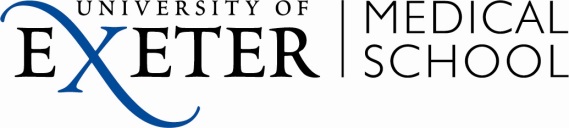 Exeter Clinical Trials Unit (ExeCTU) LaunchTuesday 1st November 201617.00pm – 19.00pm Research Innovation Learning & Development (RILD) Lecture Theatre, Barrack Rd, Exeter, EX2 5DWProgrammeALL WELCOMETo confirm attendance please email:  j.jacob@exeter.ac.uk17:00Welcome & Introduction:Professor Angela Shore, University of Exeter Medical School17:10Keynote Lecture:Professor Julia Brown, Director of Leeds Clinical Trials Research Unit & Director of UKCRC CTU Network‘Future of Clinical Trials in the UK’18:00Vote of thanks & ExeCTU Vision:Professor Rod Taylor, Director of Exeter CTU‘Supporting Our Current & Future Clinical Trials’18:20Networking (light refreshments available in CRF lecture theatre reception area)19:00Close